内文馆字〔2021〕15号 关于举办“永远跟党走”系列群众文化活动之“舞红绸 感党恩”全区文化馆舞蹈骨干和文旅志愿者培训班的通知各盟市文化（群艺）馆，满洲里市群众艺术馆、二连浩特市文化馆：为庆祝中国共产党建党 100 周年，弘扬社会主义核心价值观，发挥全区文化馆在现代公共文化服务体系建设中的积极作用，营造团结和谐的良好氛围，内蒙古自治区文化馆定于2021年6月5日至9日举办“永远跟党走”系列群众文化活动之“舞红绸 感党恩”全区文化馆舞蹈骨干和文旅志愿者培训班。具体事宜通知如下：一、活动名称“永远跟党走”系列群众文化活动之“舞红绸 感党恩”全区文化馆舞蹈骨干和文旅志愿者培训班组织单位    指导单位：内蒙古自治区文化和旅游厅主办单位：内蒙古自治区文化馆培训内容（一）舞蹈编创技巧（二）成品舞教学四、培训对象（一）各盟市文化（群艺）馆，满洲里市群众艺术馆、二连浩特市文化馆各选派1名舞蹈骨干或有舞蹈基础的文旅志愿者。（二）各旗、县、市（区）文化馆各选派1名舞蹈骨干或有舞蹈基础的文旅志愿者。五、时间地点培训时间：2021年6月5日至9日（6月5日报到，10日上午离会）报名地点：内蒙古华辰旅悦酒店培训地点：内蒙古华辰旅悦酒店（内蒙古呼和浩特市新城区海拉尔东大街23号）酒店电话：0471-6528888六、培训费用本次培训不收取培训费，学员在培训期间住宿费和餐费由主办单位负责，往返交通费由选派单位负责。    七、其他要求各盟市文化（群艺）馆，满洲里市群众艺术馆、二连浩特市文化馆于2021年5月26日前将参训人员名单汇总后以邮件形式发送至内蒙古自治区文化馆培训部邮箱(15326009815@163.com)。培训班不负责接送站，请各位学员自行往返。八、联系方式联系人： 苏亚拉其其格（15326009815）   　　　   张安娜尔（15248006606）    　　　　 王荣卿（13451345204）附件：1.报名回执（可在内蒙古自治区文化馆官网公告栏里下载）2.内蒙古华辰旅悦酒店乘车路线                         内蒙古自治区文化馆                             2021年5月20日附件1“永远跟党走”系列群众文化活动之“舞红绸 感党恩”全区文化馆舞蹈骨干和文旅志愿者培训班报名回执盟、市：请将报名回执发送至邮箱：15326009815@163.com附件2内蒙古华辰旅悦酒店乘车路线内蒙古华辰旅悦酒店地址：呼和浩特市海拉尔东街23号火车呼和浩特东站：距酒店7公里，打车约15分钟，需要20元左右；可乘K5、5、59路公交车，途经8站至治安大厦站下车，东面就是酒店；火车呼和浩特站：距酒店5公里，打车约20分钟，需要20元左右；可乘5路公交车，途经8站至联建小区站下车，站牌对面就是酒店3、白塔机场：距酒店10公里，打车约20-25分钟，需要20-28元左右；可乘机场巴士至市政府站下车，换乘5路公交车途经8站至治安大厦站下车，东面就是酒店。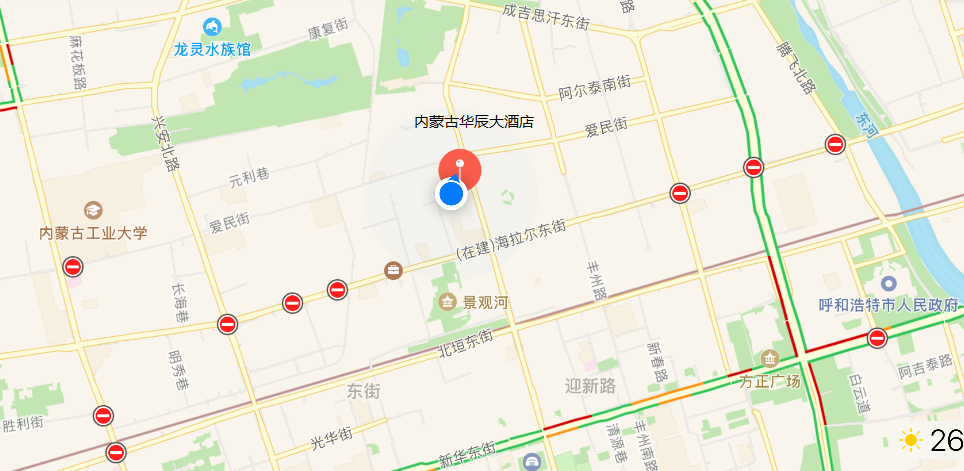 姓 名性别单位职务电话